Wrocław, 7 listopada 2018r.WYJAŚNIENIE  ISTOTNYCH WARUNKÓW ZAMÓWIENIAdotyczy: dotyczy postępowania prowadzonego zgodnie z art. 4 ust. 8 ustawy z dnia 29 stycznia 2004r. Prawo Zamówień Publicznych (j.t. Dz. U. z 2017 poz. 1579) na zadanie pn.:„Dostawa narzędzi chirurgicznych – 5 pakietów”Zamawiający 4 Wojskowy Szpital Kliniczny z Polikliniką SP ZOZ we Wrocławiu informuje, że wpłynęły zapytania o wyjaśnienie treści specyfikacji istotnych warunków zamówienia w ww. postępowaniu przetargowym:1. Czy Zamawiający dokona modyfikacji w § 1 ust. 12 projektu umowy i dopuści prawo Wykonawcy do wstrzymania dostaw towaru, w przypadku braku zapłaty zobowiązań Zamawiającego, do czasu uregulowania przez niego płatności.Odpowiedź: Zapisy umowy bez zmian

2. Czy Zamawiający dokona modyfikacji w § 19 ust. 2 projektu umowy i wykreśli zapis: „Zamawiający będzie realizował zamówienie tylko do wysokości brutto umowy w pierwotnej wysokości.”Odpowiedź: Zapisy  umowy bez zmian


3. W celu zapewnienia równego traktowania stron umowy i umożliwienia Wykonawcy sprawdzenia zasadności reklamacji wnosimy o wprowadzenie w § 5 ust. 3 projektu umowy 5 dniowego terminu na rozpatrzenie reklamacji.Odpowiedź: § 5 ust. 3 projektu umowy otrzymuje nowe brzmienie: 
3.W ramach gwarancji lub rękojmi Wykonawca zobowiązany jest wymienić zakwestionowany towar, o którym mowa w ust. 2 i § 1 ust. 7 w terminie 5 dni od daty wezwania faxem na numer ……………………
4. Czy Zamawiający zmieni wysokość kar umownych poprzez wprowadzenie następującego zapisu w § 8 ust. 1 wzoru umowy:
W razie nie wykonania lub nienależytego wykonania umowy Wykonawca zobowiązuje się zapłacić Zamawiającemu karę:
1) w wysokości 0,5% ceny brutto gwarantowanej części pakietu w przypadku opóźnienia w wykonaniu dostawy za każdy dzień opóźnienia licząc od daty upływu terminu określonego w § 1 ust. 3, § 5 ust. 3 do dnia ostatecznego przyjęcia bez zastrzeżeń przez Zamawiającego zamawianego towaru, jednak nie więcej niż 10% wartości brutto opóźnionej części dostawy. W przypadku wykonawstwa zastępczego, o którym mowa w § 7, termin ostatecznego przyjęcia będzie oznaczał datę otrzymania towaru od podmiotu, któremu Zamawiający powierzył wykonawstwo zastępcze,Odpowiedź: Zapisy  umowy bez zmian

2) w wysokości 5% ceny brutto niezrealizowanej części gwarantowanej wartości umowy, w przypadku odstąpienia od realizacji umowy w całości lub w części z przyczyn leżących po stronie Wykonawcy,Odpowiedź: Zapisy  umowy bez zmian
5. Pytanie  dotyczy pakietu nr 5. Czy Zamawiający wymaga aby trzpień rozwiertaka był wykonany z litego materiału?Odpowiedź: Tak, Zamawiający wymaga6. Pytanie  dotyczy pakietu nr 5. Czy Zamawiający wymaga aby głowica rozwiertaka była utwardzona tytanem?Odpowiedź: Tak, Zamawiający wymaga7. Pytanie  dotyczy pakietu nr 5. Czy Zamawiający wymaga aby kaseta do sterylizacji i przechowywania była zaopatrzona w miarkę umożliwiającą wykonanie szybkiego pomiaru średnicy rozwiertaka?Odpowiedź: Tak, Zamawiający wymaga8. Pytanie dotyczy pakietu nr 5Czy Zamawiający dopuści rozwiertaki o długości 460 mm?Odpowiedź: Tak, Zamawiający dopuszcza 9.Czy Zamawiający  dopuści  Pakiecie nr 1 poz. 3  uchwyt do lusterka o długości 120 mm ?Odpowiedź: Nie,   Zamawiający dopuszcza tolerancję wymiarów narzędzi chirurgicznych 5% na długości narzędzi10.Czy Zamawiający  dopuści  Pakiecie nr 1 poz. 5 wziernik nosowy KILLIAN nie rozbieralny ?Odpowiedź: Nie,   zapisy bez zmian11.Czy Zamawiający  dopuści  Pakiecie nr 1 poz. 18 wziernik uszny Hartmann o średnicy 7,5 mm ?Odpowiedź: Nie,   zapisy bez zmian12.Czy Zamawiający  dopuści  Pakiecie nr 1 poz. 26  nożyczki o  długości 85 mm ?Odpowiedź: Nie,   Zamawiający dopuszcza tolerancję wymiarów narzędzi chirurgicznych 5% na długości narzędzi13.Czy Zamawiający  dopuści  Pakiecie nr 1 poz. 27  nożyczki o  długości 85 mm ?Odpowiedź: Nie,   Zamawiający dopuszcza tolerancję wymiarów narzędzi chirurgicznych 5% na długości narzędzi14.Czy Zamawiający  dopuści  Pakiecie nr 2  poz. 8  nożyczki o  długości 150  mm ?Odpowiedź: Nie,   Zamawiający dopuszcza tolerancję wymiarów narzędzi chirurgicznych 5% na długości narzędzi15. Pakiet nr 11. Poz.1) Czy Zamawiający  dopuści  pincetę o nazwie własnej Gruenwald, identyczna z wymaganą.Odpowiedź: Tak   Zamawiający dopuszcza 2. Poz.6) Czy Zamawiający  dopuści  wziernik nosowy o dł. trąbki 40mm, pozostałe parametry bez zmian. Odpowiedź: Nie,   Zamawiający dopuszcza tolerancję wymiarów narzędzi chirurgicznych 5% na długości narzędzi3. Poz.15) Czy Zamawiający  dopuści  wziernik uszny o śr. 4,5mm lub 3mm dla dzieci, pozostałe parametry bez zmian.Odpowiedź: Nie,   zapisy bez zmian4.Poz.16) Czy Zamawiający  dopuści  wziernik uszny o śr.5,5mm, pozostałe parametry bez zmian.Odpowiedź: Nie,   zapisy bez zmian5. Poz.18) Czy Zamawiający  dopuści   wziernik uszny o śr. 7,5mm, pozostałe parametry bez zmian.Odpowiedź: Nie,   zapisy bez zmian6. Poz.24) Czy Zamawiający  dopuści   nożyczki o dł. 150mm, pozostałe parametry bez zmian. Odpowiedź: Nie,   Zamawiający dopuszcza tolerancję wymiarów narzędzi chirurgicznych 5% na długości narzędzi7. Poz.26) Czy Zamawiający  dopuści  mikrokleszczyki o dł. 85mm, pozostałe parametry bez zmian.Odpowiedź: Nie,   Zamawiający dopuszcza tolerancję wymiarów narzędzi chirurgicznych 5% na długości narzędzi8.Poz.28) Czy Zamawiający  dopuści  końcówkę ssąca o śr. 0,7mm, pozostałe parametry bez zmian.Odpowiedź: Nie,   Zamawiający dopuszcza tolerancję wymiarów narzędzi chirurgicznych 5% na długości narzędzi16.Pakiet nr 4Poz.1) Czy Zamawiający może podać jaką długość nożyczek wymaga?Odpowiedź: długość nożyczek 130 mm17.Pakiet nr 21.Poz.5) Czy Zamawiający  dopuści  łyżeczkę o dł. 290mm i szer.7mm, pozostałe parametry bez zmian.Odpowiedź: Nie,   Zamawiający dopuszcza tolerancję wymiarów narzędzi chirurgicznych 5% na długości narzędzi2.Poz.6) Czy Zamawiający  dopuści   imadło o dł. 150mm, pozostałe parametry bez zmian.Odpowiedź: Nie,   Zamawiający dopuszcza tolerancję wymiarów narzędzi chirurgicznych 5% na długości narzędzi3.Poz.8) Czy Zamawiający  dopuści  nożyczki o dł. 150mm, pozostałe parametry bez zmian.Odpowiedź: Nie,   Zamawiający dopuszcza tolerancję wymiarów narzędzi chirurgicznych 5% na długości narzędzi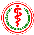 4 WOJSKOWY SZPITAL KLINICZNYz POLIKLINKĄ SPZOZ we Wrocławiuul. R. Weigla 5, 50-981 Wrocław 